Government Bilasa Girls P.G. College Bilaspur (C.G.)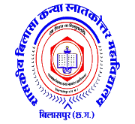 I Year: VAC Government Bilasa Girls P.G. College Bilaspur (C.G.)I Year: GE English LiteratureDr.Sheela Tiwari             Dr.Manish Shrivastava           Mr.Amit Chakravorty              Dr.Ruby MilhoutraDr.S.Chakravorty             Dr.S.Udai                     Dr.M.Sinha                    Ms.J.Kusro               Ms.N.SarkarIntroductionIntroductionIntroductionIntroductionIntroductionIntroductionIntroductionIntroductionIntroductionProgram: Certificate CourseProgram: Certificate CourseClass:                     Semester: IClass:                     Semester: IYear: 2022Year: 2022Year: 2022Session: 2022-2023Session: 2022-20231.Course Code2.Course TitleThe Memory TechniquesThe Memory TechniquesThe Memory TechniquesThe Memory TechniquesThe Memory TechniquesThe Memory TechniquesThe Memory Techniques3.Course Type (Core Course/ SEC/Generic Elective/ VAC)VAC VAC VAC VAC VAC VAC VAC 4.Pre-requisite (if any)To study this course, a student must have taken admission in the Four-Year Undergraduate Program and have opted the Value-Added Course.To study this course, a student must have taken admission in the Four-Year Undergraduate Program and have opted the Value-Added Course.To study this course, a student must have taken admission in the Four-Year Undergraduate Program and have opted the Value-Added Course.To study this course, a student must have taken admission in the Four-Year Undergraduate Program and have opted the Value-Added Course.To study this course, a student must have taken admission in the Four-Year Undergraduate Program and have opted the Value-Added Course.To study this course, a student must have taken admission in the Four-Year Undergraduate Program and have opted the Value-Added Course.To study this course, a student must have taken admission in the Four-Year Undergraduate Program and have opted the Value-Added Course.5.ObjectiveThe objectives of this Course are:To help learners identify, memorize things in multiple creative ways.To expose the learners to connect the information already known.To develop an awareness, to expand and access long time memory.The objectives of this Course are:To help learners identify, memorize things in multiple creative ways.To expose the learners to connect the information already known.To develop an awareness, to expand and access long time memory.The objectives of this Course are:To help learners identify, memorize things in multiple creative ways.To expose the learners to connect the information already known.To develop an awareness, to expand and access long time memory.The objectives of this Course are:To help learners identify, memorize things in multiple creative ways.To expose the learners to connect the information already known.To develop an awareness, to expand and access long time memory.The objectives of this Course are:To help learners identify, memorize things in multiple creative ways.To expose the learners to connect the information already known.To develop an awareness, to expand and access long time memory.The objectives of this Course are:To help learners identify, memorize things in multiple creative ways.To expose the learners to connect the information already known.To develop an awareness, to expand and access long time memory.The objectives of this Course are:To help learners identify, memorize things in multiple creative ways.To expose the learners to connect the information already known.To develop an awareness, to expand and access long time memory.5.Course Learning Outcome(CLO)On completion of this course, the students are required:To remember the basic concepts of memory.To understand the different strategies designed to improve memory.To demonstrate the ability to differentiate between short- and long-term memory.To assess and show their useful skill in everyday life.On completion of this course, the students are required:To remember the basic concepts of memory.To understand the different strategies designed to improve memory.To demonstrate the ability to differentiate between short- and long-term memory.To assess and show their useful skill in everyday life.On completion of this course, the students are required:To remember the basic concepts of memory.To understand the different strategies designed to improve memory.To demonstrate the ability to differentiate between short- and long-term memory.To assess and show their useful skill in everyday life.On completion of this course, the students are required:To remember the basic concepts of memory.To understand the different strategies designed to improve memory.To demonstrate the ability to differentiate between short- and long-term memory.To assess and show their useful skill in everyday life.On completion of this course, the students are required:To remember the basic concepts of memory.To understand the different strategies designed to improve memory.To demonstrate the ability to differentiate between short- and long-term memory.To assess and show their useful skill in everyday life.On completion of this course, the students are required:To remember the basic concepts of memory.To understand the different strategies designed to improve memory.To demonstrate the ability to differentiate between short- and long-term memory.To assess and show their useful skill in everyday life.On completion of this course, the students are required:To remember the basic concepts of memory.To understand the different strategies designed to improve memory.To demonstrate the ability to differentiate between short- and long-term memory.To assess and show their useful skill in everyday life.6.Credit Value22222227.Total MarksMax.M:50Max.M:50Max.M:50Max.M:50Min.PassM:17Min.PassM:17Min.PassM:17Content of the CourseContent of the CourseContent of the CourseContent of the CourseContent of the CourseContent of the CourseContent of the CourseContent of the CourseContent of the CourseTotal No. of Lectures (in hours per week): 2Hrs.Total Lectures: 45Total No. of Lectures (in hours per week): 2Hrs.Total Lectures: 45Total No. of Lectures (in hours per week): 2Hrs.Total Lectures: 45Total No. of Lectures (in hours per week): 2Hrs.Total Lectures: 45Total No. of Lectures (in hours per week): 2Hrs.Total Lectures: 45Total No. of Lectures (in hours per week): 2Hrs.Total Lectures: 45Total No. of Lectures (in hours per week): 2Hrs.Total Lectures: 45Total No. of Lectures (in hours per week): 2Hrs.Total Lectures: 45Total No. of Lectures (in hours per week): 2Hrs.Total Lectures: 45                       Module I: IntroductionWhat is Memory TechniqueMethod of Loci                                        1.3 Memory Palace                       Module I: IntroductionWhat is Memory TechniqueMethod of Loci                                        1.3 Memory Palace                       Module I: IntroductionWhat is Memory TechniqueMethod of Loci                                        1.3 Memory Palace                       Module I: IntroductionWhat is Memory TechniqueMethod of Loci                                        1.3 Memory Palace                       Module I: IntroductionWhat is Memory TechniqueMethod of Loci                                        1.3 Memory Palace                           15                           15                           15                           15         Module II: Visual ResemblanceThe Sharper SystemGeneral BackgroundNumbers and Images from 0-99         Module II: Visual ResemblanceThe Sharper SystemGeneral BackgroundNumbers and Images from 0-99         Module II: Visual ResemblanceThe Sharper SystemGeneral BackgroundNumbers and Images from 0-99         Module II: Visual ResemblanceThe Sharper SystemGeneral BackgroundNumbers and Images from 0-99         Module II: Visual ResemblanceThe Sharper SystemGeneral BackgroundNumbers and Images from 0-9915151515        Module III: Other TechniquesStudying before SleepingAlphabet PegsStory Method        Module III: Other TechniquesStudying before SleepingAlphabet PegsStory Method        Module III: Other TechniquesStudying before SleepingAlphabet PegsStory Method        Module III: Other TechniquesStudying before SleepingAlphabet PegsStory Method        Module III: Other TechniquesStudying before SleepingAlphabet PegsStory Method15151515Assessment and EvaluationAssessment and EvaluationAssessment and EvaluationAssessment and EvaluationAssessment and EvaluationAssessment and EvaluationAssessment and EvaluationAssessment and EvaluationAssessment and EvaluationSuggested Continuous Evaluation Methods:            Maximum Marks: 50Continuous Comprehensive Evaluation (CCE): 10 marks           University/College Exam (UE/CE): 40 marksSuggested Continuous Evaluation Methods:            Maximum Marks: 50Continuous Comprehensive Evaluation (CCE): 10 marks           University/College Exam (UE/CE): 40 marksSuggested Continuous Evaluation Methods:            Maximum Marks: 50Continuous Comprehensive Evaluation (CCE): 10 marks           University/College Exam (UE/CE): 40 marksSuggested Continuous Evaluation Methods:            Maximum Marks: 50Continuous Comprehensive Evaluation (CCE): 10 marks           University/College Exam (UE/CE): 40 marksSuggested Continuous Evaluation Methods:            Maximum Marks: 50Continuous Comprehensive Evaluation (CCE): 10 marks           University/College Exam (UE/CE): 40 marksSuggested Continuous Evaluation Methods:            Maximum Marks: 50Continuous Comprehensive Evaluation (CCE): 10 marks           University/College Exam (UE/CE): 40 marksSuggested Continuous Evaluation Methods:            Maximum Marks: 50Continuous Comprehensive Evaluation (CCE): 10 marks           University/College Exam (UE/CE): 40 marksSuggested Continuous Evaluation Methods:            Maximum Marks: 50Continuous Comprehensive Evaluation (CCE): 10 marks           University/College Exam (UE/CE): 40 marksSuggested Continuous Evaluation Methods:            Maximum Marks: 50Continuous Comprehensive Evaluation (CCE): 10 marks           University/College Exam (UE/CE): 40 marksInternal Assessment-Continuous Comprehensive Evaluation (CCE): 10Internal Assessment-Continuous Comprehensive Evaluation (CCE): 10Internal Assessment-Continuous Comprehensive Evaluation (CCE): 10There shall be formative assessments (in-semester activities) including tests and assignment of 10 marks each. Average of total scores is to be taken into account.There shall be formative assessments (in-semester activities) including tests and assignment of 10 marks each. Average of total scores is to be taken into account.There shall be formative assessments (in-semester activities) including tests and assignment of 10 marks each. Average of total scores is to be taken into account.There shall be formative assessments (in-semester activities) including tests and assignment of 10 marks each. Average of total scores is to be taken into account.There shall be formative assessments (in-semester activities) including tests and assignment of 10 marks each. Average of total scores is to be taken into account.Total: 10External Assessment-University/College Exam Section: 40Time: 2hrs.External Assessment-University/College Exam Section: 40Time: 2hrs.External Assessment-University/College Exam Section: 40Time: 2hrs.Section (A): Very short Questions/MCQ (any8)Section (B): Short Questions (any 4)Section (C): Long Questions (any 4)Section (A): Very short Questions/MCQ (any8)Section (B): Short Questions (any 4)Section (C): Long Questions (any 4)Section (A): Very short Questions/MCQ (any8)Section (B): Short Questions (any 4)Section (C): Long Questions (any 4)Section (A): Very short Questions/MCQ (any8)Section (B): Short Questions (any 4)Section (C): Long Questions (any 4)Section (A): Very short Questions/MCQ (any8)Section (B): Short Questions (any 4)Section (C): Long Questions (any 4)8x1=84x3=124x5=20Total: 40External Assessment + Internal Assessment (40+10)External Assessment + Internal Assessment (40+10)External Assessment + Internal Assessment (40+10)External Assessment + Internal Assessment (40+10)External Assessment + Internal Assessment (40+10)Total Marks: 50Part A IntroductionPart A IntroductionPart A IntroductionPart A IntroductionPart A IntroductionPart A IntroductionPart A IntroductionPart A IntroductionProgram: Certificate CourseProgram: Certificate CourseProgram: Certificate CourseClass: Year: 2022Year: 2022Session: 2022-2023Session: 2022-20231.Course CodeCourse Code2.Course TitleCourse TitleIntroduction to LiteratureIntroduction to LiteratureIntroduction to LiteratureIntroduction to LiteratureIntroduction to Literature3.Course Type (Core Course/ Generic Elective)Course Type (Core Course/ Generic Elective)GE [Generic Elective]GE [Generic Elective]GE [Generic Elective]GE [Generic Elective]GE [Generic Elective]4.Pre-requisite (if any)Pre-requisite (if any)To study this course, a student must have taken admission in the Four-Year Undergraduate Program and have opted English literature as generic course/subject.To study this course, a student must have taken admission in the Four-Year Undergraduate Program and have opted English literature as generic course/subject.To study this course, a student must have taken admission in the Four-Year Undergraduate Program and have opted English literature as generic course/subject.To study this course, a student must have taken admission in the Four-Year Undergraduate Program and have opted English literature as generic course/subject.To study this course, a student must have taken admission in the Four-Year Undergraduate Program and have opted English literature as generic course/subject.5.ObjectiveObjectiveThe objectives of this Course:To know what literature is valued for.To understand the world, to think critically and critically through a reading of literatures.To analyse texts, evaluating ideas and literary strategies.The objectives of this Course:To know what literature is valued for.To understand the world, to think critically and critically through a reading of literatures.To analyse texts, evaluating ideas and literary strategies.The objectives of this Course:To know what literature is valued for.To understand the world, to think critically and critically through a reading of literatures.To analyse texts, evaluating ideas and literary strategies.The objectives of this Course:To know what literature is valued for.To understand the world, to think critically and critically through a reading of literatures.To analyse texts, evaluating ideas and literary strategies.The objectives of this Course:To know what literature is valued for.To understand the world, to think critically and critically through a reading of literatures.To analyse texts, evaluating ideas and literary strategies.5.Course Learning Outcome(CLO)Course Learning Outcome(CLO)On completion of this course, the students are required to: Define and remember the various literary terms and devices.Understand the issues like literature, literariness, literary values and basic literary terms.Have a basic understanding of development of English literature in terms of various movements.Engage with genres and forms of English literature and develop fundamental skills required for close reading and critical thinking of the texts.Develop skills of critical analysis and interpretation of selected work in order to understand the theme, language, tone and style, and elements of prosody.On completion of this course, the students are required to: Define and remember the various literary terms and devices.Understand the issues like literature, literariness, literary values and basic literary terms.Have a basic understanding of development of English literature in terms of various movements.Engage with genres and forms of English literature and develop fundamental skills required for close reading and critical thinking of the texts.Develop skills of critical analysis and interpretation of selected work in order to understand the theme, language, tone and style, and elements of prosody.On completion of this course, the students are required to: Define and remember the various literary terms and devices.Understand the issues like literature, literariness, literary values and basic literary terms.Have a basic understanding of development of English literature in terms of various movements.Engage with genres and forms of English literature and develop fundamental skills required for close reading and critical thinking of the texts.Develop skills of critical analysis and interpretation of selected work in order to understand the theme, language, tone and style, and elements of prosody.On completion of this course, the students are required to: Define and remember the various literary terms and devices.Understand the issues like literature, literariness, literary values and basic literary terms.Have a basic understanding of development of English literature in terms of various movements.Engage with genres and forms of English literature and develop fundamental skills required for close reading and critical thinking of the texts.Develop skills of critical analysis and interpretation of selected work in order to understand the theme, language, tone and style, and elements of prosody.On completion of this course, the students are required to: Define and remember the various literary terms and devices.Understand the issues like literature, literariness, literary values and basic literary terms.Have a basic understanding of development of English literature in terms of various movements.Engage with genres and forms of English literature and develop fundamental skills required for close reading and critical thinking of the texts.Develop skills of critical analysis and interpretation of selected work in order to understand the theme, language, tone and style, and elements of prosody.6.Credit ValueCredit Value444447.Total MarksTotal MarksMax.M: 100Max.M: 100Min.M: 40Min.M: 40Min.M: 40Part B Content of the CoursePart B Content of the CoursePart B Content of the CoursePart B Content of the CoursePart B Content of the CoursePart B Content of the CoursePart B Content of the CoursePart B Content of the CourseTotal No.of Lectures (in hours per week): 2Hrs.Total Lectures:60 (L/T/O)Total No.of Lectures (in hours per week): 2Hrs.Total Lectures:60 (L/T/O)Total No.of Lectures (in hours per week): 2Hrs.Total Lectures:60 (L/T/O)Total No.of Lectures (in hours per week): 2Hrs.Total Lectures:60 (L/T/O)Total No.of Lectures (in hours per week): 2Hrs.Total Lectures:60 (L/T/O)Total No.of Lectures (in hours per week): 2Hrs.Total Lectures:60 (L/T/O)Total No.of Lectures (in hours per week): 2Hrs.Total Lectures:60 (L/T/O)Total No.of Lectures (in hours per week): 2Hrs.Total Lectures:60 (L/T/O)UNITUNITTOPICSTOPICSTOPICSTOPICSTOPICSNo.of LecturesIIEssay or excerpts on Reading LiteratureWhy read, literatureThe meaning of literatureLiterary valuesEssay or excerpts on Reading LiteratureWhy read, literatureThe meaning of literatureLiterary valuesEssay or excerpts on Reading LiteratureWhy read, literatureThe meaning of literatureLiterary valuesEssay or excerpts on Reading LiteratureWhy read, literatureThe meaning of literatureLiterary valuesEssay or excerpts on Reading LiteratureWhy read, literatureThe meaning of literatureLiterary values15IIIITales and StoriesPanchatantraLast Leaf – O’HenryHappy Prince – Oscar WildeA Cup of Tea – Rudyard KiplingTales and StoriesPanchatantraLast Leaf – O’HenryHappy Prince – Oscar WildeA Cup of Tea – Rudyard KiplingTales and StoriesPanchatantraLast Leaf – O’HenryHappy Prince – Oscar WildeA Cup of Tea – Rudyard KiplingTales and StoriesPanchatantraLast Leaf – O’HenryHappy Prince – Oscar WildeA Cup of Tea – Rudyard KiplingTales and StoriesPanchatantraLast Leaf – O’HenryHappy Prince – Oscar WildeA Cup of Tea – Rudyard Kipling15IIIIIIEpic ORDrama-excerpts from The Mahabharata (lines from Geeta)ORParadise Lost Book I (lines 1- 100)ORThe Merchant of Venice (Drama)– William Shakespeare Epic ORDrama-excerpts from The Mahabharata (lines from Geeta)ORParadise Lost Book I (lines 1- 100)ORThe Merchant of Venice (Drama)– William Shakespeare Epic ORDrama-excerpts from The Mahabharata (lines from Geeta)ORParadise Lost Book I (lines 1- 100)ORThe Merchant of Venice (Drama)– William Shakespeare Epic ORDrama-excerpts from The Mahabharata (lines from Geeta)ORParadise Lost Book I (lines 1- 100)ORThe Merchant of Venice (Drama)– William Shakespeare Epic ORDrama-excerpts from The Mahabharata (lines from Geeta)ORParadise Lost Book I (lines 1- 100)ORThe Merchant of Venice (Drama)– William Shakespeare 15IVIVNonfiction: EssaysBack to the Desk – Robert LyndSir Roger at Home – Joseph AddisonPatriotism Beyond Politics and Religion – Dr.APJ Abdul KalamNonfiction: EssaysBack to the Desk – Robert LyndSir Roger at Home – Joseph AddisonPatriotism Beyond Politics and Religion – Dr.APJ Abdul KalamNonfiction: EssaysBack to the Desk – Robert LyndSir Roger at Home – Joseph AddisonPatriotism Beyond Politics and Religion – Dr.APJ Abdul KalamNonfiction: EssaysBack to the Desk – Robert LyndSir Roger at Home – Joseph AddisonPatriotism Beyond Politics and Religion – Dr.APJ Abdul KalamNonfiction: EssaysBack to the Desk – Robert LyndSir Roger at Home – Joseph AddisonPatriotism Beyond Politics and Religion – Dr.APJ Abdul Kalam15Keywords: Literary Concepts, Patriotism, Non-fiction, Epic Poetry, Romantic Drama, Morality, Autobiographical Prose, Politics, Religion, Aphoristic EssayKeywords: Literary Concepts, Patriotism, Non-fiction, Epic Poetry, Romantic Drama, Morality, Autobiographical Prose, Politics, Religion, Aphoristic EssayKeywords: Literary Concepts, Patriotism, Non-fiction, Epic Poetry, Romantic Drama, Morality, Autobiographical Prose, Politics, Religion, Aphoristic EssayKeywords: Literary Concepts, Patriotism, Non-fiction, Epic Poetry, Romantic Drama, Morality, Autobiographical Prose, Politics, Religion, Aphoristic EssayKeywords: Literary Concepts, Patriotism, Non-fiction, Epic Poetry, Romantic Drama, Morality, Autobiographical Prose, Politics, Religion, Aphoristic EssayKeywords: Literary Concepts, Patriotism, Non-fiction, Epic Poetry, Romantic Drama, Morality, Autobiographical Prose, Politics, Religion, Aphoristic EssayKeywords: Literary Concepts, Patriotism, Non-fiction, Epic Poetry, Romantic Drama, Morality, Autobiographical Prose, Politics, Religion, Aphoristic EssayKeywords: Literary Concepts, Patriotism, Non-fiction, Epic Poetry, Romantic Drama, Morality, Autobiographical Prose, Politics, Religion, Aphoristic EssayPart C – Learning ResourcesText Books, Reference Books, andother resourcesSuggested ReadingW H Hudson, An Introduction to the Study of English Literature, Maple Press, 2003 ed.P.Varghese, Introduction to English Literature, Alfa Publications, 2011.Martin Gray, A Dictionary of Literary Terms, Blackwell, 1998.Terry Eagleton, How to read a Poem, John Wiley & Sons, 2011 ed.Stephen Greenblatt, et al.eds. The Norton Anthology of English Literature, Norton & Co.2012 ed.Part D – Assessment and EvaluationPart D – Assessment and EvaluationPart D – Assessment and EvaluationSuggested Continuous Evaluation Methods:Maximum Marks: 100Continuous Comprehensive Evaluation (CCE): 20University/College Exam (UE/CE): 80Suggested Continuous Evaluation Methods:Maximum Marks: 100Continuous Comprehensive Evaluation (CCE): 20University/College Exam (UE/CE): 80Suggested Continuous Evaluation Methods:Maximum Marks: 100Continuous Comprehensive Evaluation (CCE): 20University/College Exam (UE/CE): 80Internal Assessment:Continuous Comprehensive Evaluation (CCE): 20There shall be formative assessments including tests and assignment of 20 marks each. Average of total scores is to be taken into account.Total: 20External Assessment:University/College Exam Section: Time: 2hrs.30mins.Section (A): Very Short questions (any 8)Section (B): Short Questions (any 4)Section (C): Long Questions (any 4)8x1=84x6=244x12=48Total: 80Total Marks: 100